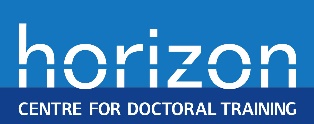 Horizon CDT Personal Statement Form - 2022 PhD Studentship Applications
The following form must be completed and uploaded with your online application. Applications received without this form will be rejected.  Protected Characteristics  To comply with the University of Nottingham Equality, Diversity and Inclusion (EDI) Policy, please do not include any information in your Personal Statement that would reveal protected characteristics to the Shortlisting Panel.   

Protected characteristics are:  Age, Disability, Gender reassignment (Trans), Marriage and civil partnership, Pregnancy and Maternity, Race, Religion or belief, Sex and Sexual orientation.  Full Name: (will be redacted before shortlisting) Date:Please demonstrate how you meet the assessment criteria in bold in each section below. We have added hints about the sort of information which will help us assess your application. The completed form should be no longer than 3 pages.Please demonstrate how you meet the assessment criteria in bold in each section below. We have added hints about the sort of information which will help us assess your application. The completed form should be no longer than 3 pages.Capability to undertake and benefit from research training through to completion, to qualify for a doctorate (normally an upper second class honours degree or a combination of qualifications and/or experience equivalent to that level). 
Hint: In addition to academic qualifications and/or equivalent experience to that level, indicate your reasons for undertaking a PhD. How you think you will benefit from study for a PhD? What skills do you bring, and what skills would you like to develop?Capability to undertake and benefit from research training through to completion, to qualify for a doctorate (normally an upper second class honours degree or a combination of qualifications and/or experience equivalent to that level). 
Hint: In addition to academic qualifications and/or equivalent experience to that level, indicate your reasons for undertaking a PhD. How you think you will benefit from study for a PhD? What skills do you bring, and what skills would you like to develop?Evidence of prior thinking around the challenges of the Horizon CDT topic focus (i.e. digital identity, personal data and data creativity within the global digital economy)
Hint: Why are you interested in the Horizon CDT Programme?  Which broad Horizon CDT research themes/topics interest you, and why? What will the challenges be for you?Evidence of prior thinking around the challenges of the Horizon CDT topic focus (i.e. digital identity, personal data and data creativity within the global digital economy)
Hint: Why are you interested in the Horizon CDT Programme?  Which broad Horizon CDT research themes/topics interest you, and why? What will the challenges be for you?An interest in and potential for inter-disciplinary research
Hint: Why are you drawn to inter-disciplinary research as opposed to a more traditional PhD? What do you think is the value of interdisciplinary research? What are your own research interests and what other disciplines do you think you will need to learn about?An interest in and potential for inter-disciplinary research
Hint: Why are you drawn to inter-disciplinary research as opposed to a more traditional PhD? What do you think is the value of interdisciplinary research? What are your own research interests and what other disciplines do you think you will need to learn about?An interest in and potential to work well with external partners.
Hint: All Horizon CDT PhD students work with an external partner (e.g. industry, charity, public sector).  What do you think is the value of working with an external partner? What type of partners/sectors would you like to work with and why? An interest in and potential to work well with external partners.
Hint: All Horizon CDT PhD students work with an external partner (e.g. industry, charity, public sector).  What do you think is the value of working with an external partner? What type of partners/sectors would you like to work with and why? Are there any other comments you wish to make in support of your application?Are there any other comments you wish to make in support of your application?